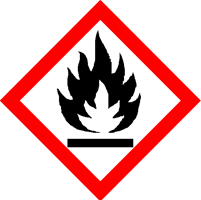 Mango & StarfruitDangerHighly flammable. Safety data sheet available on request.Contains 3-(2H-1,3-BENZODIOXOL-5-YL)-2-METHYLPROPANAL, ETHYL LINALOOL. May produce an allergic reaction.Contains 3-(2H-1,3-BENZODIOXOL-5-YL)-2-METHYLPROPANAL, ETHYL LINALOOL. May produce an allergic reaction.Contains 3-(2H-1,3-BENZODIOXOL-5-YL)-2-METHYLPROPANAL, ETHYL LINALOOL. May produce an allergic reaction.Your business Name, Address Line 1, Town/City, Postcode Tel: 01234 567890123g Net WeightYour business Name, Address Line 1, Town/City, Postcode Tel: 01234 567890123g Net WeightYour business Name, Address Line 1, Town/City, Postcode Tel: 01234 567890123g Net Weight